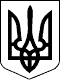 Дергачівська міська радаІХ сесія VІІ скликанняРІШЕННЯВід  29 квітня 2016 року									№ 2Про визнання обраним та зареєстрованим Ткаченка М.М депутатом Дергачівської міської ради VII скликання від політичної партії Дергачівська районна організація партії «Відродження».	Заслухавши інформацію Дергачівської міської виборчої комісії про обрання та реєстрацію Ткаченка М.М. депутатом Дергачівської міської ради VII скликання,розглянувши лист голови Дергачівської міської виборчої комісії з матеріалами, керуючись Законом України «Про місцеві вибори» та ст.ст.47,59 Закону України «Про місцеве самоврядування в Україні», міська рада                                                                       ВИРІШИЛА:Інформацію Дергачівської міської виборчої комісії про обрання та реєстрацію Ткаченка М.М депутатом Дергачівської міської ради VII скликання  взяти до відома . Визнати обраним та зареєстрованим Ткаченка Миколу Михайловича депутатом Дергачівської міської ради VII скликання.Ввести депутата Ткаченка М.М. до складу постійної комісії з питань промисловості, транспорту, зв’язку, розвитку підприємницької діяльності, побутового обслуговування населення, торгівлі Дергачівської міської ради VІІ скликання.Контроль за виконанням даного рішення покласти на постійну депутатську комісію політико-правових питань, депутатської діяльності та місцевого самоврядування Дергачівської міської ради VІІ скликання Дергачівський міський голова 						О.В. Лисицький  